I wish to be a Fellow Member (  ) / Industry Member (  ) / or Student Member (  ) of EuroMed Association of Life Sciences and agree to abide by EMALS’s rules and regulations.Note: It is necessary for all members to fill all the fields. Information given in this registration form will not be changed in EMALS’s databases until membership approved.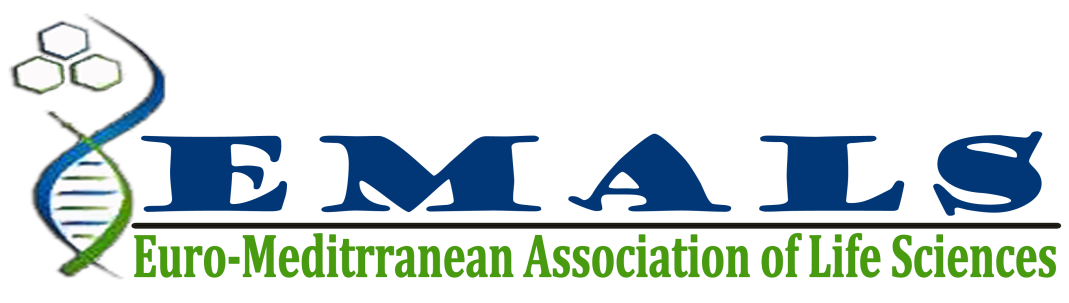 Registration formPhotoDear Prof Ashraf Khalil, Membership No.Full Name (First, Middle, Last)…………………………………………………………………………………..…….........Male / Female……………………………………………………………………………………..…….…- National ID or Passport No:- Place & Date of Issue:………………………………………………………...……………………………..….…………………………………………………………...……………………………..…..…Nationality………………………………………………………………..…………………………….LAST Scientific Degree(Degree, Univ/ Faculty/ Date)………………………………………………………………..………………………….....Prof. / Dr. / Student………………………………………………………………..………………………..…..Current Position ………………………………………………………………..……………………………..Organization or Institution………………………………………………………………..………………………...…..Department ………………………………………………………………..………………………...…..Organization Address)City/ Post Code/ Country(………………………………………………………...……………………………………………………………………………………………...……………………………..…..…Phone / Mobile / Fax+ (    )                      / 01                           / +(    )  E-Mail………………………………………………………………………..Specialization (Major / Minor) …………………………………………… / ……………………………………………Research Interests(No more than 50 words)………………………………………………………...………………………….…...……………………………………………………………...…………………………..…..……………………………………………………………...…………………………..…..……Experimental Experience in Life sciences (No more than 50 words)………………………………………………………...……………………………....……………………………………………………………...……………………………....……………………………………………………………...…………………………..…..……Administrational & leadership Skills (No more than 50 words)………………………………………………………...……………………………..…..…………………………………………………………...……………………………..…..…Date/ Place……………………………………….…….(Signature, sign or insert signature scan)……………………..…………………………………………………